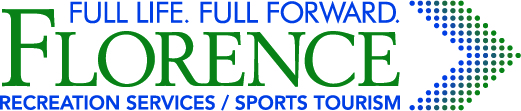 Athletic Field and Court Use AgreementDate Requested: ________________	Start Time: ______________   End Time: ________________Field/Court Requested: ____________________________________Team Name: ______________________ Head Coach’s Name: ____________________________________Phone:  ___________________________ (home) ___________________________ (cell)Liability Coverage Provider:  __________________________________________________Authorization StatementI, _______________________________________________, hereby acknowledge that I have received a copy                  (Print Head Coach’s Name)of the City of Florence Parks and Recreation Department Parks Facilities Use and Rental Guidelines. I understand that the City of Florence can, at its sole discretion, modify, eliminate, revise, or deviate from the Policy as circumstances or situations warrant. I also understand that any changes made by the City of Florence with respect to these Policies, can supersede, modify, or eliminate any of the policies in this packet. I accept responsibility for familiarizing myself with the Policy and will seek verification or clarification of its terms or guidance where necessary. I have read and fully understand all the rules and regulations. Furthermore, I understand that I should consult with the Athletic Director or a Representative of the City of Florence Recreation Department if I have any questions that are not answered in the City of Florence Athletic Field Use Policy.___________________________________					________________________Signature								Date				Athletic Department Use:Usage Fee: __________________ Usage Fee Collected: _______________ Deposit Collected:_______________Date Approved:__________________________Approval Signature: _____________________________________________________________		